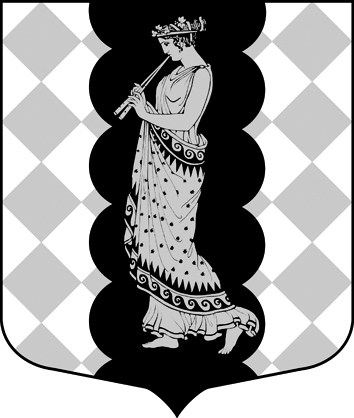 ПОСТАНОВЛЕНИЕ22.04.2015 г.                                                                                                  № 50  О внесении изменений:  в  Постановление  Главы Администрации МО Черная Речка от 25.11.2014  г. № 255в Постановление Главы Администрации МО Черная Речка№244 от 13.11.2014г.   На основании Федерального закона № 131-ФЗ от 06.10.2003г. «Об общих принципах организации местного самоуправления в РФ», Закона Санкт-Петербурга от 23.09.2009г. №420-79 «Об организации местного самоуправления в Санкт-Петербурге», Устава  внутригородского  муниципального  образования  Санкт-Петербурга Муниципальный  округ  Черная речка, Бюджетного кодекса РФ, Распоряжение Комитета Финансов СПб №70-р от 12.09.2014г.ПОСТАНОВЛЯЮ:Включить в перечень Муниципальных программ, утвержденных Постановлением Главы Местной Администрации от 25.11.2014 № 255, Муниципальную программу №22 «Формирование и размещение Муниципального Заказа», изложить в  редакции согласно приложению №22  к настоящему Постановлению.Внести изменение в Программу №10 перечня программ утвержденных Постановлением Главы Местной Администрации от 25.11.2014 № 255 -   «Организация и проведение местных и участие в организации и проведении городских праздничных мероприятий», изложить в редакции, согласно Приложению №10 настоящему Постановлению.Внести изменение в Постановление Главы Местной Администрации МО Черная Речка №244 от 13.11.2014г., изложить Перечень и коды целевых статей расходов местного бюджета МО Черная речка на 2015 год в редакции, согласно Приложению №1 к настоящему Постановлению.Настоящее Постановление вступает в силу с момента его подписания и подлежит опубликованию.Контроль за исполнением настоящего постановления оставляю за собой.Глава  Местной  Администрации                                              C.С. АзаренковПриложение № 1
к Постановлению от 22.04.2015 № 50


УТВЕРЖДАЮ Глава Местной Администрации
________________С.С. АзаренковПеречень и коды целевых статей расходов местного бюджета МО Черная речка на 2015 год Приложение № 22
к Постановлению от 22.04.2015 № 50


УТВЕРЖДАЮ Глава Местной Администрации
________________С.С. АзаренковПриложение № 10
к Постановлению от 22.04.2015 № 50
«Об утверждении муниципальных программ Муниципального округа
Черная речка на 2015 год» 

УТВЕРЖДАЮ Глава Местной Администрации
________________С.С. АзаренковУТВЕРЖДАЮГлава Местной АдминистрацииМуниципального образованияМуниципальный округ Черная речка__________________С.С. Азаренков22.04.2015г.УТВЕРЖДАЮГлава Местной АдминистрацииМуниципального образованияМуниципальный округ Черная речка__________________С.С. Азаренков22.04.2015г.УТВЕРЖДАЮГлава Местной АдминистрацииМуниципального образованияМуниципальный округ Черная речка__________________С.С. Азаренков22.04.2015г.УТВЕРЖДАЮГлава Местной АдминистрацииМуниципального образованияМуниципальный округ Черная речка__________________С.С. Азаренков22.04.2015г.УТВЕРЖДАЮГлава Местной АдминистрацииМуниципального образованияМуниципальный округ Черная речка__________________С.С. Азаренков22.04.2015г.Глава муниципального образования0010100Компенсация депутатам осуществляющим свои полномочия на непостоянной основе0010200Аппарат представительного органа муниципального образования0010300Уплата членских взносов на осуществление деятельности Совета муниципальных образований Санкт-Петербурга и содержание его органов0010400Глава Местной Администрации0020100Содержание и обеспечение деятельности Местной Администрации по решению вопросов местного значения0020200Определение должностных лиц, уполномоченных составлять протоколы об административных правонарушениях, и составление протоколов об административных правонарушениях0018010Резервный фонд местной администрации0020400Муниципальная программа по формированию архивных фондов органов местного самоуправления внутригородского муниципального образования0300100Муниципальная программа по участию в реализации мер по профилактике дорожно-транспортного травматизма на территории внутригородского муниципального образования1200100Муниципальная программа по участию в деятельности по профилактике правонарушений в Санкт-Петербурге в формах и порядке, установленных законодательством Санкт-Петербурга2100100Муниципальная программа по участию в содержании и обслуживании информационных ресурсов внутригородского муниципального образования6100100Муниципальная программа по организации в установленном порядке сбора и обмена информацией в области защиты населения и территорий от чрезвычайных ситуаций, обеспечение своевременного оповещения и информирования населения об угрозе возникновения и возникновения чрезвычайной ситуации6400100Муниципальная программа по проведению подготовки и обучения неработающего населения способам защиты и действия в чрезвычайных ситуациях, а также способам защиты от опасностей, возникающих при ведении военных действий или вследствие этих действий6600100Муниципальная программа по содержанию муниципальной информационной службы внутригородского муниципального образования2400100Муниципальная программа по благоустройству придомовых территорий и дворовых территорий4100100Муниципальная программа Озеленение территорий муниципального образования4200100Муниципальная программа Прочие мероприятия в области благоустройства4400100Муниципальная программа "осуществление благоустройства территории МО МО Черная речка"6200100Муниципальная программа «Участие в пределах своей компетенции в обеспечении чистоты и порядка на территории муниципального образования Санкт-Петербурга Муниципальный округ Черная речка»1600100Муниципальная программа "Повышение квалификации  муниципальных служащих МО МО "Черная речка"2600100Муниципальная программа "Проведение работ по военно-патриотическому воспитанию граждан"0200100Муниципальная программа "Организация и проведение досуговых мероприятий для жителей МО Черная речка"0400100Муниципальная программа "Участие в профилактике терроризма и экстремизма, а также в минимизации и (или) ликвидации последствий проявлений экстремизма и терроризма на территории МО СПб МО Черная речка"1100100Муниципальная программа "Участие в установленном порядке в мероприятиях по по профилактике незаконного потребления наркотических средств и психотропных веществ, наркомании в СПб"1400100Муниципальная программа «»Формирование и размещение муниципального заказа»1300100Муниципальная программа "Участие в реализации мероприятий по охране здоровья граждан от воздействия окружающего табачного дыма и последствий потребления табака на территории внутригородского муниципального образования СПб МО Черная речка"4600100Муниципальная программа по организации и проведению местных и участию в организации и проведении городских праздничных и иных зрелищных мероприятий0600100Расходы на предоставление доплат к пенсии лицам, замещавшим муниципальные должности и должности муниципальной службы5050100Субвенции бюджетам муниципальных образований на исполнение государственного полномочия по организации и осуществлению деятельности по опеке и попечительству0018032Субвенции бюджетам муниципальных образований на исполнение государственных полномочий по выплате денежных средств на содержание ребенка в семье опекуна и приемной семье0018033Субвенции бюджетам муниципальных образований на исполнение государственного полномочия по выплате денежных средств на вознаграждение приемным родителям0018031Муниципальная программа по обеспечению условий  для развития на территории внутригородского муниципального образования физической культуры и массового спорта, организации и проведения официальных физкультурных мероприятий, физкультурно-оздоровительных мероприятий и спортивных мероприятий муниципального образования0100100Муниципальная программа по учреждению печатного средства массовой информации, опубликование муниципальных правовых актов, иной информации внутригородского муниципального образования2200100Муниципальная программа «Формирование и размещение Муниципального заказа»1300100Паспорт Муниципальной программы на 2015 год
"Формирование и размещение муниципального заказа»Паспорт Муниципальной программы на 2015 год
"Формирование и размещение муниципального заказа»Нормативно – правовые основания для разработки Программы- Федеральный закон от 06.10.2003 N 131-ФЗ "Об общих принципах организации местного самоуправления в Российской Федерации" 
- Закон Санкт-Петербурга от 23.09.2009 N 420-79 "Об организации местного самоуправления в Санкт-Петербурге" - Закон Санкт-Петербурга «О бюджете Санкт-Петербурга на 2015 год и на плановый период 2016 и 2017 годов».- Федеральный закон от 05.04.2013 N 44-ФЗ "О контрактной системе в сфере закупок товаров, работ, услуг для обеспечения государственных и муниципальных нужд"Заказчик ПрограммыМуниципальный Совет Муниципальный округ Черная речкаРазработчик ПрограммыМестная Администрация Муниципального Образования Муниципальный округ Черная речка, отдел экономикиЦели и задачи ПрограммыУсовершенствование организации работы по реализации расходных обязательств Муниципального Образования Муниципальный округ Черная Речка для обеспечения Муниципальных нужд в целях повышения эффективности, результативности осуществления закупок товаров, работ, услуг, обеспечения гласности и прозрачности осуществления закупок, предотвращения коррупции и других злоупотреблений в сфере таких закупок; включая мероприятия связанные с организацией размещения муниципального заказа – консультационные услуги, услуги по подготовке соответствующей документации, правовая экспертиза документов, услуги специализированных организаций.Сроки реализации, объем финансирования и этапыII-IV кв. 2015 г.;220,0 тыс. руб.Источник финансированияМестный бюджет МО Черная речкаОтветственный исполнитель Отдел Экономики Администрации Муниципального образования Муниципальный округ Черная речкаОжидаемый социально-экономический эффектПовышение эффективности, результативности осуществления закупок товаров, работ, услуг, в том числе, повышение качества закупочных процедур и экономии по результатам их проведения , обеспечение гласности и прозрачности осуществления закупок, предотвращения коррупции и других злоупотреблений в сфере таких закупок.ОСНОВНЫЕ МЕРОПРИЯТИЯ ПО РЕАЛИЗАЦИИ ПРОГРАММЫОСНОВНЫЕ МЕРОПРИЯТИЯ ПО РЕАЛИЗАЦИИ ПРОГРАММЫОСНОВНЫЕ МЕРОПРИЯТИЯ ПО РЕАЛИЗАЦИИ ПРОГРАММЫОСНОВНЫЕ МЕРОПРИЯТИЯ ПО РЕАЛИЗАЦИИ ПРОГРАММЫ№ п/пНаименование мероприятия (вид расходов)Сроки выполненияСумма по сметерасходов (тыс. руб.)1.Формирование и размещение муниципального заказа2-4 кв.220,01.1.Мероприятия связанные с организацией размещения муниципального заказа – консультационные услуги, услуги по составлению документации в части осуществления закупочных процедур, правовая экспертиза документации, услуги специализированных организаций.2-4 кв.180,01.2.Привлечение экспертов, экспертных организаций в соответствии со ст.41 №44-ФЗ от 05.04.2013г.2-4 кв.40,0ИТОГО:ИТОГО:ИТОГО:220,0Паспорт Муниципальной программы на 2015 год
"Организация и проведение местных и участие в организации и проведении городских праздничных и иных зрелищных мероприятий"
Паспорт Муниципальной программы на 2015 год
"Организация и проведение местных и участие в организации и проведении городских праздничных и иных зрелищных мероприятий"
Паспорт Муниципальной программы на 2015 год
"Организация и проведение местных и участие в организации и проведении городских праздничных и иных зрелищных мероприятий"
Паспорт Муниципальной программы на 2015 год
"Организация и проведение местных и участие в организации и проведении городских праздничных и иных зрелищных мероприятий"
Паспорт Муниципальной программы на 2015 год
"Организация и проведение местных и участие в организации и проведении городских праздничных и иных зрелищных мероприятий"
Нормативно – правовые основания для разработки Программы• Федеральный закон от 06.10.2003 N 131-ФЗ "Об общих принципах организации местного самоуправления в Российской Федерации" 
• Закон Санкт-Петербурга от 26.10.2005 N 555-78
"О праздниках и памятных датах в Санкт-Петербурге"
• Закон Санкт-Петербурга от 23.09.2009 N 420-79 "Об организации местного самоуправления в Санкт-Петербурге" 
• Федеральный закон от 06.10.2003 N 131-ФЗ "Об общих принципах организации местного самоуправления в Российской Федерации" 
• Закон Санкт-Петербурга от 26.10.2005 N 555-78
"О праздниках и памятных датах в Санкт-Петербурге"
• Закон Санкт-Петербурга от 23.09.2009 N 420-79 "Об организации местного самоуправления в Санкт-Петербурге" 
• Федеральный закон от 06.10.2003 N 131-ФЗ "Об общих принципах организации местного самоуправления в Российской Федерации" 
• Закон Санкт-Петербурга от 26.10.2005 N 555-78
"О праздниках и памятных датах в Санкт-Петербурге"
• Закон Санкт-Петербурга от 23.09.2009 N 420-79 "Об организации местного самоуправления в Санкт-Петербурге" 
• Федеральный закон от 06.10.2003 N 131-ФЗ "Об общих принципах организации местного самоуправления в Российской Федерации" 
• Закон Санкт-Петербурга от 26.10.2005 N 555-78
"О праздниках и памятных датах в Санкт-Петербурге"
• Закон Санкт-Петербурга от 23.09.2009 N 420-79 "Об организации местного самоуправления в Санкт-Петербурге" 
Заказчик ПрограммыМуниципальный Совет Муниципальный округ Черная речкаМуниципальный Совет Муниципальный округ Черная речкаМуниципальный Совет Муниципальный округ Черная речкаМуниципальный Совет Муниципальный округ Черная речкаРазработчик ПрограммыМестная Администрация Муниципального Образования Муниципальный округ Черная речка, отдел культуры и социальной политикиМестная Администрация Муниципального Образования Муниципальный округ Черная речка, отдел культуры и социальной политикиМестная Администрация Муниципального Образования Муниципальный округ Черная речка, отдел культуры и социальной политикиМестная Администрация Муниципального Образования Муниципальный округ Черная речка, отдел культуры и социальной политикиЦели и задачи ПрограммыПовышения внимания к интересам населения в процессе формирования и предоставления услуг в сфере культуры;
Повышение престижа петербургской культуры и культурной деятельности;
Участие в общегородских программах проведения праздничных и иных зрелищных мероприятий. Повышения внимания к интересам населения в процессе формирования и предоставления услуг в сфере культуры;
Повышение престижа петербургской культуры и культурной деятельности;
Участие в общегородских программах проведения праздничных и иных зрелищных мероприятий. Повышения внимания к интересам населения в процессе формирования и предоставления услуг в сфере культуры;
Повышение престижа петербургской культуры и культурной деятельности;
Участие в общегородских программах проведения праздничных и иных зрелищных мероприятий. Повышения внимания к интересам населения в процессе формирования и предоставления услуг в сфере культуры;
Повышение престижа петербургской культуры и культурной деятельности;
Участие в общегородских программах проведения праздничных и иных зрелищных мероприятий. Сроки реализации, объем финансирования и этапыI-IV кв. 2015 г.;8 415,06 тыс. руб.I-IV кв. 2015 г.;8 415,06 тыс. руб.I-IV кв. 2015 г.;8 415,06 тыс. руб.I-IV кв. 2015 г.;8 415,06 тыс. руб.Источник финансированияМестный бюджет МО Черная речкаМестный бюджет МО Черная речкаМестный бюджет МО Черная речкаМестный бюджет МО Черная речкаОтветственный исполнитель Отдел культуры и социальной политикиОтдел культуры и социальной политикиОтдел культуры и социальной политикиОтдел культуры и социальной политикиОжидаемый социально-экономический эффектСохранение культурного потенциала и культурного наследия страны, поддержка многообразия культурной жизни, обеспечение единства культурного пространства, равных возможностей доступа к культурным ценностям для 18 % жителей округа, создание условий для диалога в многонациональном государстве.
Повышение роли культуры в укреплении институтов гражданского общества, формировании социально активно личности, защите социально уязвимых категорий граждан.Сохранение культурного потенциала и культурного наследия страны, поддержка многообразия культурной жизни, обеспечение единства культурного пространства, равных возможностей доступа к культурным ценностям для 18 % жителей округа, создание условий для диалога в многонациональном государстве.
Повышение роли культуры в укреплении институтов гражданского общества, формировании социально активно личности, защите социально уязвимых категорий граждан.Сохранение культурного потенциала и культурного наследия страны, поддержка многообразия культурной жизни, обеспечение единства культурного пространства, равных возможностей доступа к культурным ценностям для 18 % жителей округа, создание условий для диалога в многонациональном государстве.
Повышение роли культуры в укреплении институтов гражданского общества, формировании социально активно личности, защите социально уязвимых категорий граждан.Сохранение культурного потенциала и культурного наследия страны, поддержка многообразия культурной жизни, обеспечение единства культурного пространства, равных возможностей доступа к культурным ценностям для 18 % жителей округа, создание условий для диалога в многонациональном государстве.
Повышение роли культуры в укреплении институтов гражданского общества, формировании социально активно личности, защите социально уязвимых категорий граждан.ОСНОВНЫЕ МЕРОПРИЯТИЯ ПО РЕАЛИЗАЦИИ ПРОГРАММЫОСНОВНЫЕ МЕРОПРИЯТИЯ ПО РЕАЛИЗАЦИИ ПРОГРАММЫОСНОВНЫЕ МЕРОПРИЯТИЯ ПО РЕАЛИЗАЦИИ ПРОГРАММЫОСНОВНЫЕ МЕРОПРИЯТИЯ ПО РЕАЛИЗАЦИИ ПРОГРАММЫОСНОВНЫЕ МЕРОПРИЯТИЯ ПО РЕАЛИЗАЦИИ ПРОГРАММЫ№ п/пНаименование мероприятия (вид расходов)Сроки выполненияСумма по смете расходов (тыс. руб.)Сумма по смете расходов (тыс. руб.)1.Организация и проведение местных и участие в организации и проведении городских праздничных и иных зрелищных мероприятий1-4 кв.1 409,561 409,561.1.Организация чествования жителей округа на праздничных мероприятиях, проводимых в 2015 на территории Муниципального округа Черная речка - приобретение и вручение цветочной продукции1-4 кв.221,5221,51.2.Изготовление печатной продукции к праздничным и иным датам1-4 кв.968,06968,061.3.Организация и проведение праздничного мероприятия ко Дню пожилого человека4 кв. Октябрь220,0220,02.Организация чествования жителей округа - ветеранов ВОВ - медицинских работников (вручение подарочной и цветочной продукции)1-4 кв.1 913,51 913,52.1.Чествование ветеранов ВОВ к празднованию 70-летия Победы в Великой Отечественной войне 1941-1945 годов 1-2 кв. Январь-май 1 653,51 653,52.2.Чествование жителей округа ко Дню медицинского работника2 кв. 200,0200,02.3.Чествование жителей округа инвалидов ко Дню пожилого человека4 кв. Октябрь60,060,03.Приобретение билетов на посещения театрально – зрелищные мероприятия к праздничным датам жителям округа1-4 кв.4 840,04 840,03.1.Билеты на посещения театрально-зрелищные мероприятия ко Дню защитника Отечества1 кв.825,0825,03.2.Билеты на посещения театрально-зрелищные мероприятия к 8 марта1 кв.825,0825,03.3.Билеты на посещения театрально-зрелищные мероприятия ко Дню Победы2 кв. 715,0715,03.4.Билеты на посещения театрально-зрелищные мероприятия ко Дню пожилого человека3 кв.825,0825,03.5.Билеты на посещения театрально-зрелищные мероприятия к Новому году4 кв.825,0825,03.6.Билеты на посещения театрально-зрелищные мероприятия ко Дню Блокады1 кв.825,0825,04.Приобретение сувенирной продукции1-4 кв.252,0252,0ИТОГО:ИТОГО:ИТОГО:8 415,068 415,06ТЕХНИЧЕСКАЯ СМЕТАТЕХНИЧЕСКАЯ СМЕТАТЕХНИЧЕСКАЯ СМЕТАТЕХНИЧЕСКАЯ СМЕТАТЕХНИЧЕСКАЯ СМЕТАТЕХНИЧЕСКАЯ СМЕТАМуниципальная программа на 2015 год: "Организация и проведение местных и участие в организации и проведении городских праздничных и иных зрелищных мероприятий"Муниципальная программа на 2015 год: "Организация и проведение местных и участие в организации и проведении городских праздничных и иных зрелищных мероприятий"Муниципальная программа на 2015 год: "Организация и проведение местных и участие в организации и проведении городских праздничных и иных зрелищных мероприятий"Муниципальная программа на 2015 год: "Организация и проведение местных и участие в организации и проведении городских праздничных и иных зрелищных мероприятий"Муниципальная программа на 2015 год: "Организация и проведение местных и участие в организации и проведении городских праздничных и иных зрелищных мероприятий"Муниципальная программа на 2015 год: "Организация и проведение местных и участие в организации и проведении городских праздничных и иных зрелищных мероприятий"Наименование мероприятия: Организация чествования жителей округа на праздничных мероприятиях, проводимых в 2015 на территории Муниципального округа Черная речка - приобретение и вручение цветочной продукции.
Наименование мероприятия: Организация чествования жителей округа на праздничных мероприятиях, проводимых в 2015 на территории Муниципального округа Черная речка - приобретение и вручение цветочной продукции.
Наименование мероприятия: Организация чествования жителей округа на праздничных мероприятиях, проводимых в 2015 на территории Муниципального округа Черная речка - приобретение и вручение цветочной продукции.
Наименование мероприятия: Организация чествования жителей округа на праздничных мероприятиях, проводимых в 2015 на территории Муниципального округа Черная речка - приобретение и вручение цветочной продукции.
Наименование мероприятия: Организация чествования жителей округа на праздничных мероприятиях, проводимых в 2015 на территории Муниципального округа Черная речка - приобретение и вручение цветочной продукции.
Наименование мероприятия: Организация чествования жителей округа на праздничных мероприятиях, проводимых в 2015 на территории Муниципального округа Черная речка - приобретение и вручение цветочной продукции.
Сроки выполнения: 2015 г.Сроки выполнения: 2015 г.Сроки выполнения: 2015 г.Сроки выполнения: 2015 г.Сроки выполнения: 2015 г.Сроки выполнения: 2015 г.№ п/пЦелевое назначение товара, место, дата, время поставкиНаименование товараКол-во, шт.Цена за единицу, руб.Общая стоимость, (тыс. руб.)1234561.Поздравления с праздниками:3,01.1.Возложение цветов на Серафимовском кладбище (День снятия блокады Ленинграда - 27 января) Место поставки: Местная Администрация МО Черная речка (ул. Сестрорецкая,д.7)Гвоздика красная10030,03,01.2. Цветочная продукция ко Дню памяти аварии на Чернобльской АЭС (26 апреля)3,01.2.1.Возложение цветов Место поставки: Местная Администрация МО Черная речка (ул. Сестрорецкая,д.7)Гвоздика красная10030,03,01.3.Цветочная продукция ко Дню Победы260078,01.3.1.При вручении медалей ветеранам ВОВ ко Дню ПобедыГвоздика красная250030,075,01.3.2.Возложение цветов к памятным мемориаламГвоздика красная10030,03,01.4.Поздравления с юбилеями свадеб и с юбилейными днями рождения жителей округа, в 2015 году на территории МО Черная речка Место поставки: Местная Администрация МО Черная речка Сборный букет90850,076,51.5.Чествование выпускников 11 классов образовательных учреждений Место поставки: Местная Администрация МО Черная речка Роза в упаковке280150,042,01.6.Чествование выпускников отличившиеся успехами в учебе образовательных учреждений Место поставки: Местная Администрация МО Черная речка Сборный букет15866,6131.7.День памяти и скорби (22 июня) Место поставки: Местная Администрация МО Черная речка Гвоздика красная10030,03,01.8.День памяти жертв блокады (8 сентября) Место поставки: Местная Администрация МО Черная речка Гвоздика красная10030,03,0ИТОГО:ИТОГО:ИТОГО:ИТОГО:ИТОГО:221,5ТЕХНИЧЕСКАЯ СМЕТАТЕХНИЧЕСКАЯ СМЕТАТЕХНИЧЕСКАЯ СМЕТАТЕХНИЧЕСКАЯ СМЕТАТЕХНИЧЕСКАЯ СМЕТАТЕХНИЧЕСКАЯ СМЕТАМуниципальная программа на 2015 год: "Организация и проведение местных и участие в организации и проведении городских праздничных и иных зрелищных мероприятий"Муниципальная программа на 2015 год: "Организация и проведение местных и участие в организации и проведении городских праздничных и иных зрелищных мероприятий"Муниципальная программа на 2015 год: "Организация и проведение местных и участие в организации и проведении городских праздничных и иных зрелищных мероприятий"Муниципальная программа на 2015 год: "Организация и проведение местных и участие в организации и проведении городских праздничных и иных зрелищных мероприятий"Муниципальная программа на 2015 год: "Организация и проведение местных и участие в организации и проведении городских праздничных и иных зрелищных мероприятий"Муниципальная программа на 2015 год: "Организация и проведение местных и участие в организации и проведении городских праздничных и иных зрелищных мероприятий"Муниципальная программа на 2015 год: "Организация и проведение местных и участие в организации и проведении городских праздничных и иных зрелищных мероприятий"Наименование мероприятия: Изготовление печатной продукции к праздничным и иным датам.
Наименование мероприятия: Изготовление печатной продукции к праздничным и иным датам.
Наименование мероприятия: Изготовление печатной продукции к праздничным и иным датам.
Наименование мероприятия: Изготовление печатной продукции к праздничным и иным датам.
Наименование мероприятия: Изготовление печатной продукции к праздничным и иным датам.
Наименование мероприятия: Изготовление печатной продукции к праздничным и иным датам.
Наименование мероприятия: Изготовление печатной продукции к праздничным и иным датам.
Сроки выполнения: I-IV кв. 2015г.Сроки выполнения: I-IV кв. 2015г.Сроки выполнения: I-IV кв. 2015г.Сроки выполнения: I-IV кв. 2015г.Сроки выполнения: I-IV кв. 2015г.Сроки выполнения: I-IV кв. 2015г.Сроки выполнения: I-IV кв. 2015г.№ п/пНаименованиеКол-во, шт.Кол-во, шт.Цена за единицу, (руб.)Цена за единицу, (руб.)Общая стоимость, (тыс. руб.)1.Оказание полиграфических услуг к Международному женскому дню 8 мартаОказание полиграфических услуг к Международному женскому дню 8 мартаОказание полиграфических услуг к Международному женскому дню 8 мартаОказание полиграфических услуг к Международному женскому дню 8 мартаОказание полиграфических услуг к Международному женскому дню 8 мартаОказание полиграфических услуг к Международному женскому дню 8 марта1.1.Оказание полиграфических услуг (разработка макета и изготовление пригласительных флаеров)5005005,05,02,51.2.Оказание полиграфических услуг (разработка макета и изготовление поздравительных плакатов)606042,342,32,542.Оказание полиграфических услуг ко Дню ПобедыОказание полиграфических услуг ко Дню ПобедыОказание полиграфических услуг ко Дню ПобедыОказание полиграфических услуг ко Дню ПобедыОказание полиграфических услуг ко Дню ПобедыОказание полиграфических услуг ко Дню Победы2.1.Оказание полиграфических услуг (разработка макета и изготовление флаеров)5005005,05,02,52.2.Оказание полиграфических услуг (разработка макета и изготовление поздравительных плакатов)606042,342,32,542.3.Оказание полиграфических услуг (разработка макета и изготовление поздравительных флаеров)4004005,05,02,02.4.Оказание полиграфических услуг (разработка макета и изготовление поздравительных флаеров)2 5002 5005,05,012,52.5.Изготовление печатной продукции (письмо памяти ко Дню Победы)2 0002 0007,07,014,03.Оказание полиграфических услуг ко Дню пожилого человекаОказание полиграфических услуг ко Дню пожилого человекаОказание полиграфических услуг ко Дню пожилого человекаОказание полиграфических услуг ко Дню пожилого человекаОказание полиграфических услуг ко Дню пожилого человекаОказание полиграфических услуг ко Дню пожилого человека3.1.Оказание полиграфических услуг (разработка макета и изготовление флаеров)5005005,05,02,53.2.Оказание полиграфических услуг (разработка макета и изготовление поздравительных плакатов)606042,342,32,543.3.Оказание полиграфических услуг (разработка макета и изготовление флаеров)4004005,05,02,04.Оказание полиграфических услуг к Новому годуОказание полиграфических услуг к Новому годуОказание полиграфических услуг к Новому годуОказание полиграфических услуг к Новому годуОказание полиграфических услуг к Новому годуОказание полиграфических услуг к Новому году4.1.Оказание полиграфических услуг (разработка макета и изготовление флаеров)5005005,05,02,54.2.Оказание полиграфических услуг (разработка макета и изготовление поздравительных плакатов)606042,342,32,544.3.Приобретение календарей к Новому году6 7006 70031,531,5211,05.Оказание полиграфических услугОказание полиграфических услугОказание полиграфических услугОказание полиграфических услугОказание полиграфических услугОказание полиграфических услуг5.1.Приобретение открыток к праздничным датам4000400017,517,570,05.2.Тематические брошюры5 0005 000120,0120,0600,005.3.Плакаты к государственным праздникам13132 800,02 800,036,45.3.Плакаты к государственным праздникам13132 800,02 800,036,4ИТОГО:ИТОГО:ИТОГО:ИТОГО:ИТОГО:ИТОГО:968,06УТВЕРЖДАЮГлава Местной АдминистрацииМуниципального образованияМуниципальный округ Черная речка__________________С.С. Азаренков22.04.2015г.ТЕХНИЧЕСКАЯ СМЕТАУТВЕРЖДАЮГлава Местной АдминистрацииМуниципального образованияМуниципальный округ Черная речка__________________С.С. Азаренков22.04.2015г.ТЕХНИЧЕСКАЯ СМЕТАУТВЕРЖДАЮГлава Местной АдминистрацииМуниципального образованияМуниципальный округ Черная речка__________________С.С. Азаренков22.04.2015г.ТЕХНИЧЕСКАЯ СМЕТАУТВЕРЖДАЮГлава Местной АдминистрацииМуниципального образованияМуниципальный округ Черная речка__________________С.С. Азаренков22.04.2015г.ТЕХНИЧЕСКАЯ СМЕТАУТВЕРЖДАЮГлава Местной АдминистрацииМуниципального образованияМуниципальный округ Черная речка__________________С.С. Азаренков22.04.2015г.ТЕХНИЧЕСКАЯ СМЕТАУТВЕРЖДАЮГлава Местной АдминистрацииМуниципального образованияМуниципальный округ Черная речка__________________С.С. Азаренков22.04.2015г.ТЕХНИЧЕСКАЯ СМЕТАУТВЕРЖДАЮГлава Местной АдминистрацииМуниципального образованияМуниципальный округ Черная речка__________________С.С. Азаренков22.04.2015г.ТЕХНИЧЕСКАЯ СМЕТАМуниципальная программа на 2015 год: "Организация и проведение местных и участие в организации и проведении городских праздничных и иных зрелищных мероприятий"Муниципальная программа на 2015 год: "Организация и проведение местных и участие в организации и проведении городских праздничных и иных зрелищных мероприятий"Муниципальная программа на 2015 год: "Организация и проведение местных и участие в организации и проведении городских праздничных и иных зрелищных мероприятий"Муниципальная программа на 2015 год: "Организация и проведение местных и участие в организации и проведении городских праздничных и иных зрелищных мероприятий"Муниципальная программа на 2015 год: "Организация и проведение местных и участие в организации и проведении городских праздничных и иных зрелищных мероприятий"Муниципальная программа на 2015 год: "Организация и проведение местных и участие в организации и проведении городских праздничных и иных зрелищных мероприятий"Муниципальная программа на 2015 год: "Организация и проведение местных и участие в организации и проведении городских праздничных и иных зрелищных мероприятий"Наименование мероприятия: Организация и проведение праздничного мероприятия ко Дню пожилого человека (1 октября).
Наименование мероприятия: Организация и проведение праздничного мероприятия ко Дню пожилого человека (1 октября).
Наименование мероприятия: Организация и проведение праздничного мероприятия ко Дню пожилого человека (1 октября).
Наименование мероприятия: Организация и проведение праздничного мероприятия ко Дню пожилого человека (1 октября).
Наименование мероприятия: Организация и проведение праздничного мероприятия ко Дню пожилого человека (1 октября).
Наименование мероприятия: Организация и проведение праздничного мероприятия ко Дню пожилого человека (1 октября).
Наименование мероприятия: Организация и проведение праздничного мероприятия ко Дню пожилого человека (1 октября).
Сроки выполнения: IV кв. 2015г.Сроки выполнения: IV кв. 2015г.Сроки выполнения: IV кв. 2015г.Сроки выполнения: IV кв. 2015г.Сроки выполнения: IV кв. 2015г.Сроки выполнения: IV кв. 2015г.Сроки выполнения: IV кв. 2015г.№ п/пНаименованиеЕдин. изм.Кол-во, шт.Кол-во, шт.Цена за единицу, (тыс. руб.)Общая стоимость, (тыс. руб.)1.Аренда звукового оборудования и его обслуживание (Пульт микшерный, компрессор звуковой, эквалайзер, кроссовер, усилитель, СD проигрыватель, мультикор 24 канала, мультимедиа проектор, радиомикрофон 4шт.,
компьютер на базе Р-4)Сценар.1130,030,02.Обеспечить разработку сценарного планаусл.118,08,03.Обеспечить работу режиссерачел.118,08,04.Оформление сценысцена1110,010,05.Концертная программачас.1час. 30 мин.1час. 30 мин.141,0141,06.Оплата ведущего чел.1110,010,07.Транспортные расходыавт.118,08,08.Уборка помещенийусл.113,03,09.Фотоотчетусл.112,02,0ИТОГО:ИТОГО:ИТОГО:ИТОГО:ИТОГО:ИТОГО:220,0ТЕХНИЧЕСКАЯ СМЕТАТЕХНИЧЕСКАЯ СМЕТАТЕХНИЧЕСКАЯ СМЕТАТЕХНИЧЕСКАЯ СМЕТАТЕХНИЧЕСКАЯ СМЕТАТЕХНИЧЕСКАЯ СМЕТАМуниципальная программа на 2015 год: "Организация и проведение местных и участие в организации и проведении городских праздничных и иных зрелищных мероприятий"Муниципальная программа на 2015 год: "Организация и проведение местных и участие в организации и проведении городских праздничных и иных зрелищных мероприятий"Муниципальная программа на 2015 год: "Организация и проведение местных и участие в организации и проведении городских праздничных и иных зрелищных мероприятий"Муниципальная программа на 2015 год: "Организация и проведение местных и участие в организации и проведении городских праздничных и иных зрелищных мероприятий"Муниципальная программа на 2015 год: "Организация и проведение местных и участие в организации и проведении городских праздничных и иных зрелищных мероприятий"Муниципальная программа на 2015 год: "Организация и проведение местных и участие в организации и проведении городских праздничных и иных зрелищных мероприятий"Наименование мероприятия: Организация чествования жителей округа - ветеранов ВОВ - медицинских работников (вручение подарочной и цветочной продукции).
Наименование мероприятия: Организация чествования жителей округа - ветеранов ВОВ - медицинских работников (вручение подарочной и цветочной продукции).
Наименование мероприятия: Организация чествования жителей округа - ветеранов ВОВ - медицинских работников (вручение подарочной и цветочной продукции).
Наименование мероприятия: Организация чествования жителей округа - ветеранов ВОВ - медицинских работников (вручение подарочной и цветочной продукции).
Наименование мероприятия: Организация чествования жителей округа - ветеранов ВОВ - медицинских работников (вручение подарочной и цветочной продукции).
Наименование мероприятия: Организация чествования жителей округа - ветеранов ВОВ - медицинских работников (вручение подарочной и цветочной продукции).
Сроки выполнения: I-IV кв. 2015г.Сроки выполнения: I-IV кв. 2015г.Сроки выполнения: I-IV кв. 2015г.Сроки выполнения: I-IV кв. 2015г.Сроки выполнения: I-IV кв. 2015г.Сроки выполнения: I-IV кв. 2015г.№ п/пНаименованиеЕдин. изм.Кол-во, шт.Цена за единицу, (руб.)Общая стоимость, (тыс. руб.)1.Чествование ветеранов ВОВ к празднованию 70-летия Победы в Великой Отечественной войне 1941-1945 годовшт.2500661,41 653,52.Чествование жителей округа ко Дню медицинского работникауслуга1-200,03.Чествование жителей пенсионеров ко Дню пожилого человекашт.400150,060,0ИТОГО:ИТОГО:ИТОГО:ИТОГО:ИТОГО:1 913,5ТЕХНИЧЕСКАЯ СМЕТАТЕХНИЧЕСКАЯ СМЕТАТЕХНИЧЕСКАЯ СМЕТАТЕХНИЧЕСКАЯ СМЕТАТЕХНИЧЕСКАЯ СМЕТАТЕХНИЧЕСКАЯ СМЕТАМуниципальная программа на 2015 год: "Организация и проведение местных и участие в организации и проведении городских праздничных и иных зрелищных мероприятий"Муниципальная программа на 2015 год: "Организация и проведение местных и участие в организации и проведении городских праздничных и иных зрелищных мероприятий"Муниципальная программа на 2015 год: "Организация и проведение местных и участие в организации и проведении городских праздничных и иных зрелищных мероприятий"Муниципальная программа на 2015 год: "Организация и проведение местных и участие в организации и проведении городских праздничных и иных зрелищных мероприятий"Муниципальная программа на 2015 год: "Организация и проведение местных и участие в организации и проведении городских праздничных и иных зрелищных мероприятий"Муниципальная программа на 2015 год: "Организация и проведение местных и участие в организации и проведении городских праздничных и иных зрелищных мероприятий"Наименование мероприятия: Приобретение билетов на посещения театрально – зрелищные мероприятия к праздничным датам жителям округа. 
Наименование мероприятия: Приобретение билетов на посещения театрально – зрелищные мероприятия к праздничным датам жителям округа. 
Наименование мероприятия: Приобретение билетов на посещения театрально – зрелищные мероприятия к праздничным датам жителям округа. 
Наименование мероприятия: Приобретение билетов на посещения театрально – зрелищные мероприятия к праздничным датам жителям округа. 
Наименование мероприятия: Приобретение билетов на посещения театрально – зрелищные мероприятия к праздничным датам жителям округа. 
Наименование мероприятия: Приобретение билетов на посещения театрально – зрелищные мероприятия к праздничным датам жителям округа. 
Сроки выполнения: I-IV кв. 2015г.Сроки выполнения: I-IV кв. 2015г.Сроки выполнения: I-IV кв. 2015г.Сроки выполнения: I-IV кв. 2015г.Сроки выполнения: I-IV кв. 2015г.Сроки выполнения: I-IV кв. 2015г.№ п/пНаименованиеЕдин. изм.Кол-во, шт.Цена за единицу, (руб.)Общая стоимость, (тыс. руб.)1.Билеты на посещения театрально-зрелищные мероприятия ко Дню полного снятия блокады Ленинграда (27 января) шт.1100750,0825,02.Билеты на посещения театрально-зрелищные мероприятия ко Дню защитника Отечествашт.1100750,0825,03.Билеты на посещения театрально-зрелищные мероприятия к 8 марташт.1100750,0825,04.Билеты на посещения театрально-зрелищные мероприятия ко Дню Победышт.1100650,0715,05.Билеты на посещения театрально-зрелищные мероприятия ко Дню пожилого человекашт.1100750,0825,06.Билеты на посещения театрально-зрелищные мероприятия к Новому годушт.1100750,0825,0ИТОГО:ИТОГО:ИТОГО:ИТОГО:ИТОГО:4 840,0ТЕХНИЧЕСКАЯ СМЕТАТЕХНИЧЕСКАЯ СМЕТАТЕХНИЧЕСКАЯ СМЕТАТЕХНИЧЕСКАЯ СМЕТАТЕХНИЧЕСКАЯ СМЕТАТЕХНИЧЕСКАЯ СМЕТАМуниципальная программа на 2015 год: "Организация и проведение местных и участие в организации и проведении городских праздничных и иных зрелищных мероприятий"Муниципальная программа на 2015 год: "Организация и проведение местных и участие в организации и проведении городских праздничных и иных зрелищных мероприятий"Муниципальная программа на 2015 год: "Организация и проведение местных и участие в организации и проведении городских праздничных и иных зрелищных мероприятий"Муниципальная программа на 2015 год: "Организация и проведение местных и участие в организации и проведении городских праздничных и иных зрелищных мероприятий"Муниципальная программа на 2015 год: "Организация и проведение местных и участие в организации и проведении городских праздничных и иных зрелищных мероприятий"Муниципальная программа на 2015 год: "Организация и проведение местных и участие в организации и проведении городских праздничных и иных зрелищных мероприятий"Наименование мероприятия: Приобретение сувенирной продукции к праздничным датам. 
Наименование мероприятия: Приобретение сувенирной продукции к праздничным датам. 
Наименование мероприятия: Приобретение сувенирной продукции к праздничным датам. 
Наименование мероприятия: Приобретение сувенирной продукции к праздничным датам. 
Наименование мероприятия: Приобретение сувенирной продукции к праздничным датам. 
Наименование мероприятия: Приобретение сувенирной продукции к праздничным датам. 
Сроки выполнения: I-IV кв. 2015г.Сроки выполнения: I-IV кв. 2015г.Сроки выполнения: I-IV кв. 2015г.Сроки выполнения: I-IV кв. 2015г.Сроки выполнения: I-IV кв. 2015г.Сроки выполнения: I-IV кв. 2015г.№ п/пНаименованиеЕдин. изм.Кол-во, шт.Цена за единицу, (руб.)Общая стоимость, (тыс. руб.)1.Изготовление сувенирной продукции 160,02.Приобретение пакетов п/э 40х50 см92,0ИТОГО:ИТОГО:ИТОГО:ИТОГО:ИТОГО:252,0